KIM, JONALIZA, RIVA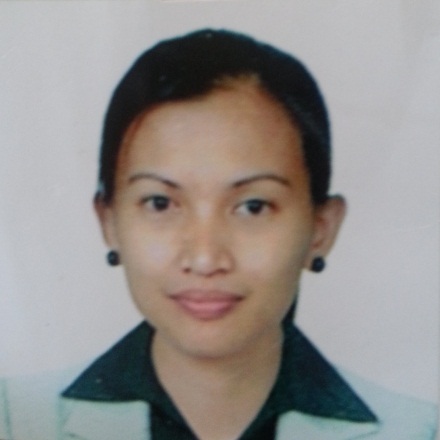 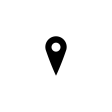              SAN ISIDRO GITNA, BATANGAS              09494632771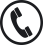               Jongtaek14@gmail.com                            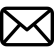 CAREER OBJECTIVES: I am seeking a competitive and challenging environment where I can serve your organization and establish an enjoyable career for myself.To grow in knowledge and expertise in my chosen field. EDUCATIONAL BACKGROUND:Tertiary		            Batangas State University Main Campus			Bachelor of Science in Secondary Education (English Major)			Rizal Avenue Extension, Batangas City 4200,Batangas2013-2017	Secondary		Palahanan National High School                                     Palahanan 2nd San Juan Batangas                                    2001-2005Primary 		San Isidro Elementary School                                    Rosario Batangas                                    1995-2001SEMINARS/WORKSHOP ATTENDEDTeaching as a Vocation and ProfessionBatangas Convention Center, Batangas CityFebruary 18, 2016Integration of Local Knowledge and Use of Digital Technology in the Professional Educational SubjectsUniversity of Batangas, Batangas CitySeptember 14, 2016Rediscovering Campus Journalism: A Tool for Developing Responsible Student JournalistsAudio- Visual Building, Gov. Pablo Borbon Main Campus I, Batangas CityAugust 26, 2015  INTERNSHIPOn-the –Job Training Libjo National High SchoolSecondary LevelJanuary 17 – April 7, 2017WORKING EXPERIENCESM BATANGAS CITYSales Clerk, Men Shoes DepartmentBrgy. Pallocan Kanluran, Batangas CityJanuary to June 2006SM BATANGAS CITYSales Clerk, Men’s Wear JAG JEANSJuly to Aug 2008KEY STRENGTHGood communicator ApproachablePositive AttitudeGood listenerAbility to handle stress effectivelyFlexible, Dedicated and Hard workingPleasant and FriendlyCOMPUTER SKILLSProficient and knowledgeable in computer programs like Microsoft Office programsGood typing speed (40 words per minute)PERSONAL INFORMATIONNickname	:	JonaAge		:	29Gender		:	FemaleDate of Birth	:	January 9, 1988Nationality	:	FilipinoReligion	:	Roman CatholicLanguage	:	Filipino, English and koreanAddress	:	San Isidro, Gitna,BatangasReferenceRowena R. Abrea Ph.DCollege Dean, College of Teacher EducationBatangas State University Main Campus I(043) 980-0385 local 1128Alely E. TanguinodSecondary Teacher ILibjo National High SchoolTacad, Batangas City09989825275DeclarationI hereby declared that the information furnished above are true and correct to the best of my knowledge.                                                          	JONALIZA R. KIM	                                                                                                                Applicant